Телефоны «горячей линии» по вопросам подготовки и проведения государственной итоговой аттестации по образовательным программам основного общего и среднего общего  образования в МБОУ СОШ № 10 имени В.Г. Кирьяновой станицы Губскойв 2020 - 2021 учебном году: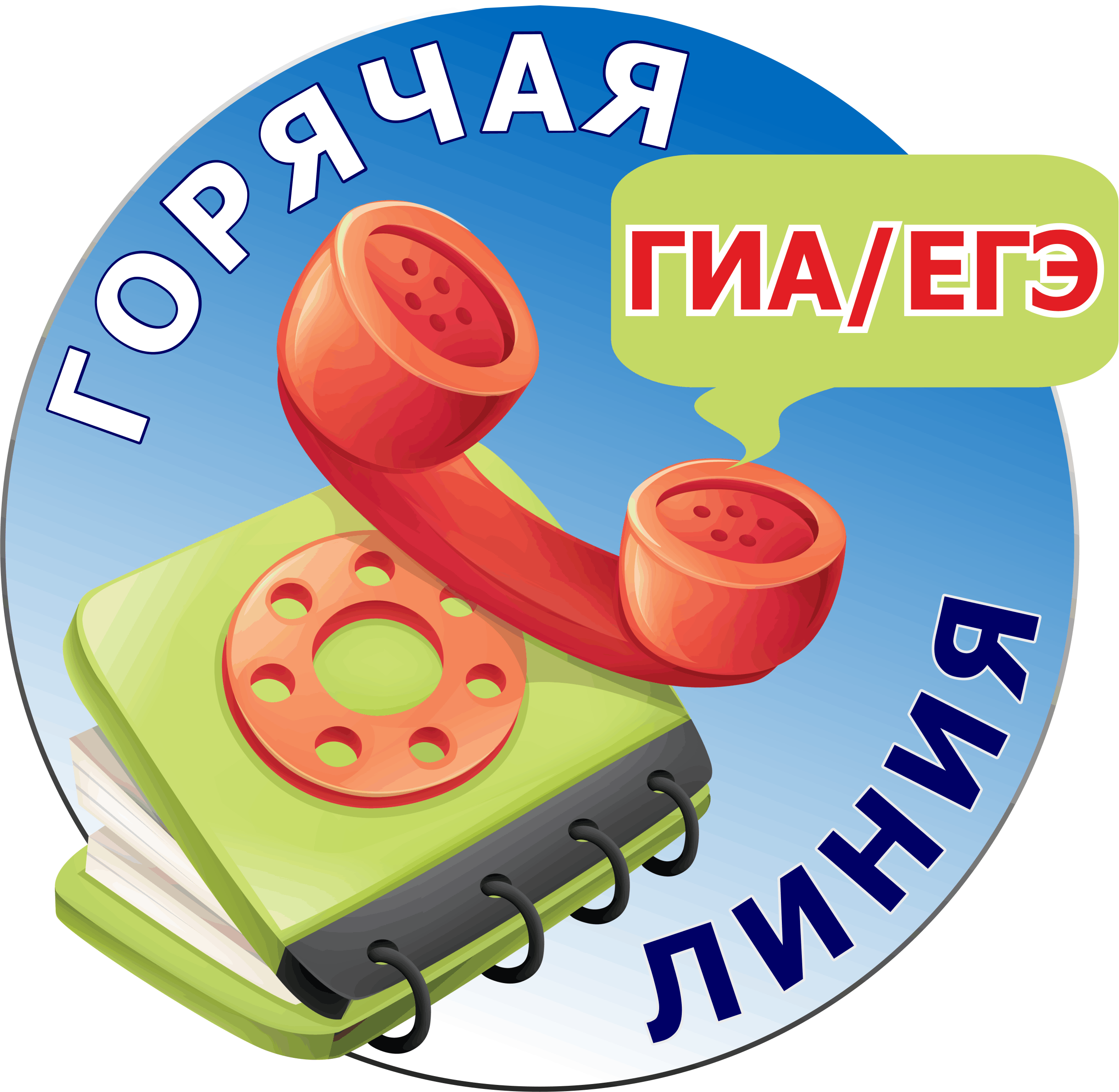 Ф.И.О. ответственногоДолжностьБрежнева Наталья МихайловнаЗаместитель директора по УР